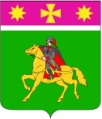 АДМИНИСТРАЦИЯПОЛТАВСКОГО СЕЛЬСКОГО ПОСЕЛЕНИЯКРАСНОАРМЕЙСКОГО РАЙОНАП О С Т А Н О В Л Е Н И Еот 05.07.2024                                                                                          № 160станица ПолтавскаяО присвоении адреса объекту недвижимости для внесенияв государственный адресный реестрРуководствуясь Федеральным законом от 6 октября 2003 г. № 131-ФЗ «Об общих принципах организации местного самоуправления в Российской Федерации», постановлением Правительства Российской Федерации от 19 ноября 2014 г. № 1221 «Об утверждении правил присвоения, изменения и аннулирования адресов», в целях упорядочения адресной системы, актуализации данных в Федеральной информационной адресной системе (ГАР ФИАС) администрация Полтавского сельского поселения Красноармейского района п о с т а н о в л я е т: 1. Присвоить адрес земельному участку с кадастровым номером 23:13:0105001:134 площадью 657 кв.м., расположенному по адресу: Краснодарский край, Красноармейский район, ст. Полтавская,                            ул. Красная, 114 А: Российская Федерация, Краснодарский край, Красноармейский муниципальный район, Полтавское сельское поселение, станица Полтавская, улица Красная, 114 А.2. Присвоить адрес объекту недвижимого имущества (нежилому зданию) с кадастровым номером 23:13:0105001:484 площадью 532,7 кв.м., расположенному по адресу: Краснодарский край, Красноармейский район, ст. Полтавская, ул. Красная, 114 А:Российская Федерация, Краснодарский край, Красноармейский муниципальный район, Полтавское сельское поселение, станица Полтавская, улица Красная, 114 А.3. Контроль за выполнением настоящего постановления возложить на заместителя главы Полтавского сельского поселения Красноармейского района (Гористов В.А.).4. Постановление вступает в силу со дня его подписания.Исполняющий обязанности главыПолтавского сельского поселенияКрасноармейского района                                                         В.А. Гористов